Colégio UNITAU – Professor Elson Rodrigues da Paixão JuniorAtividades a distância - e-mail para envio: elsonpaixao@gmail.com3º Informática – Informática para Internet IIBaixar e instalar os softwares Xampp e SQLYOG.Iniciar o Apache e o MySQL.Em seguida, elaborar as seguintes atividades:1º) Faça um sistema em PHP/MySQL com os módulos criatabprofessor.php, conecta.php, menu.php, incluir.php, insere.php, consultar.php e consultar2.php para efetuar a manutenção do cadastro de professores, com os seguintes campos:              prof_codigo       int (10)     pk    not null     auto increment               prof_nome         varchar(50)              prof_rg               varchar(20)              prof_cpf             varchar(30)              prof_telefone     varchar(30)   2º) Explicar todas as linhas do arquivo incluir.php.3º Informática – Linguagem de Programação IIIBaixar e instalar os softwares Xampp e SQLYOG. Iniciar o Apache e o MySQL.Baixar e instalar o software Visual Studio 2019 Community no site:https://visualstudio.microsoft.com/pt-br/vs/community/ Em seguida, elaborar as seguintes atividades:1º) Entrar no software SQLYog, criar uma nova conexão (New) e criar um banco de dados chamado BD_ALUNO  com uma tabela chamada TBL_ALUNO com os seguintes campos:              alu_codigo       int (10)     pk    not null     auto increment               alu_nome         varchar(50)              alu_rg               varchar(20)              alu_cpf             varchar(30)              alu_telefone     varchar(30)   2º) Entrar no Visual Studio 2019 e desenvolver um projeto para cadastrar alunos, através das classes aluno.cs e banco.cs.Utilizar do exemplo a seguir: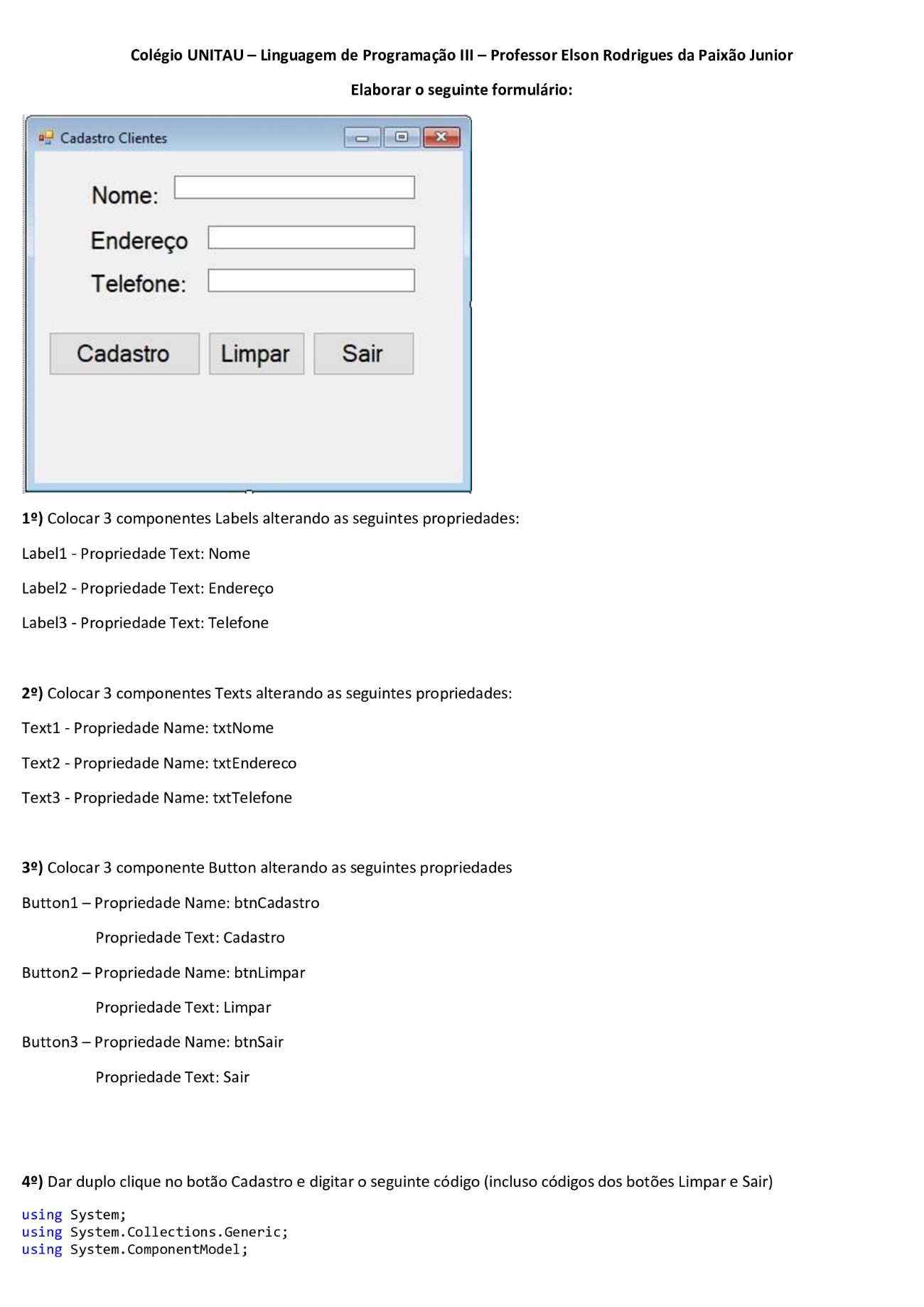 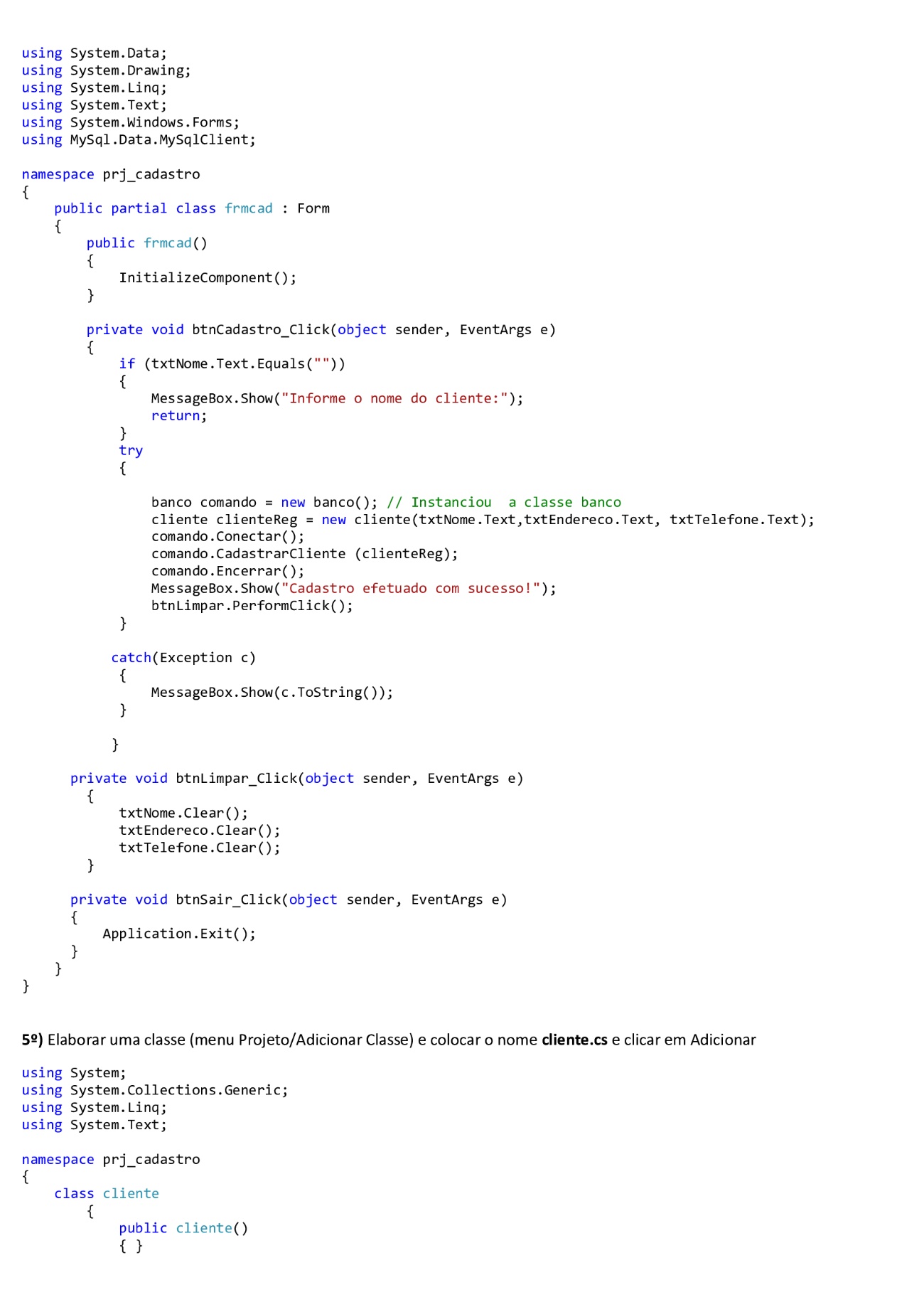 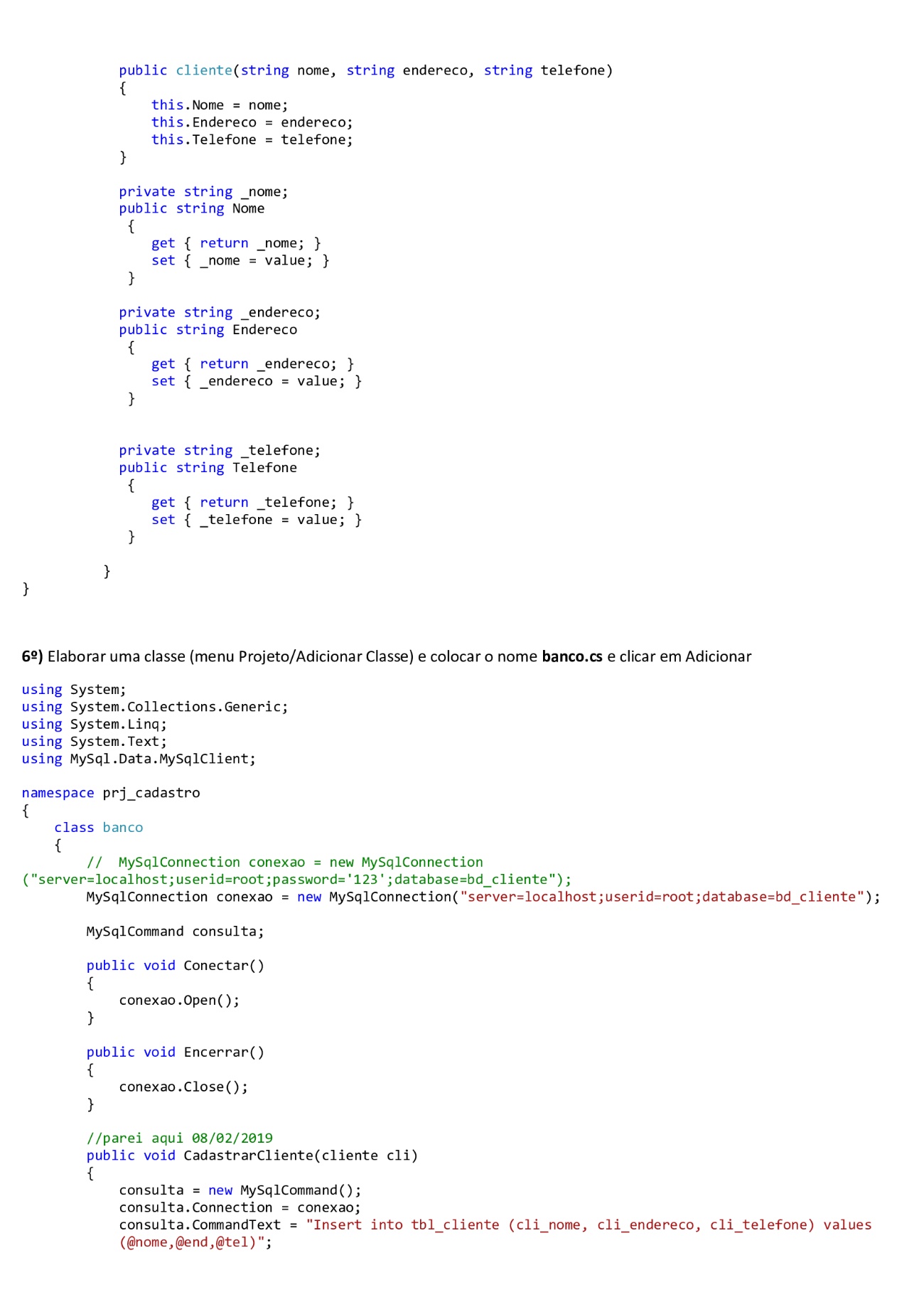 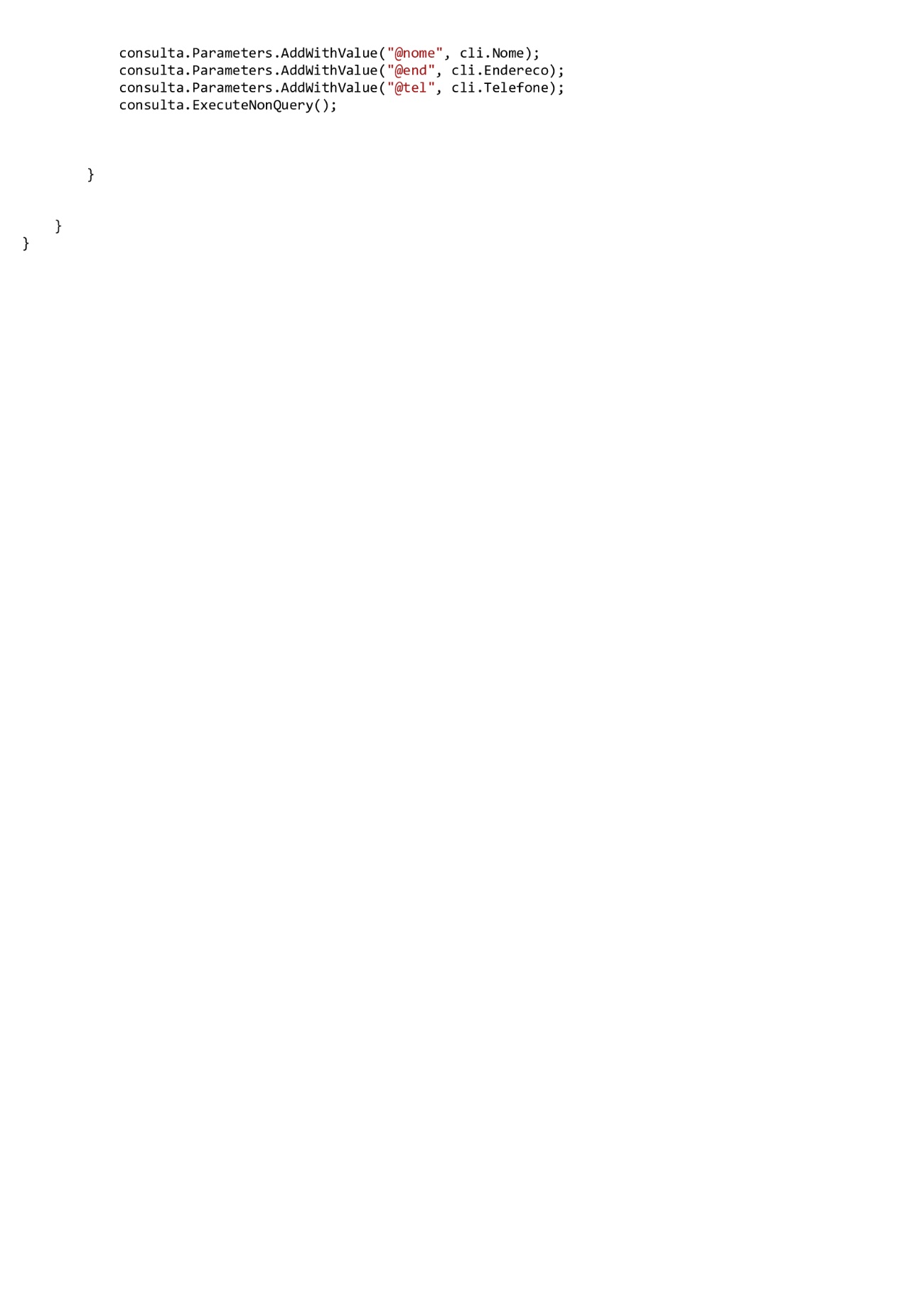 